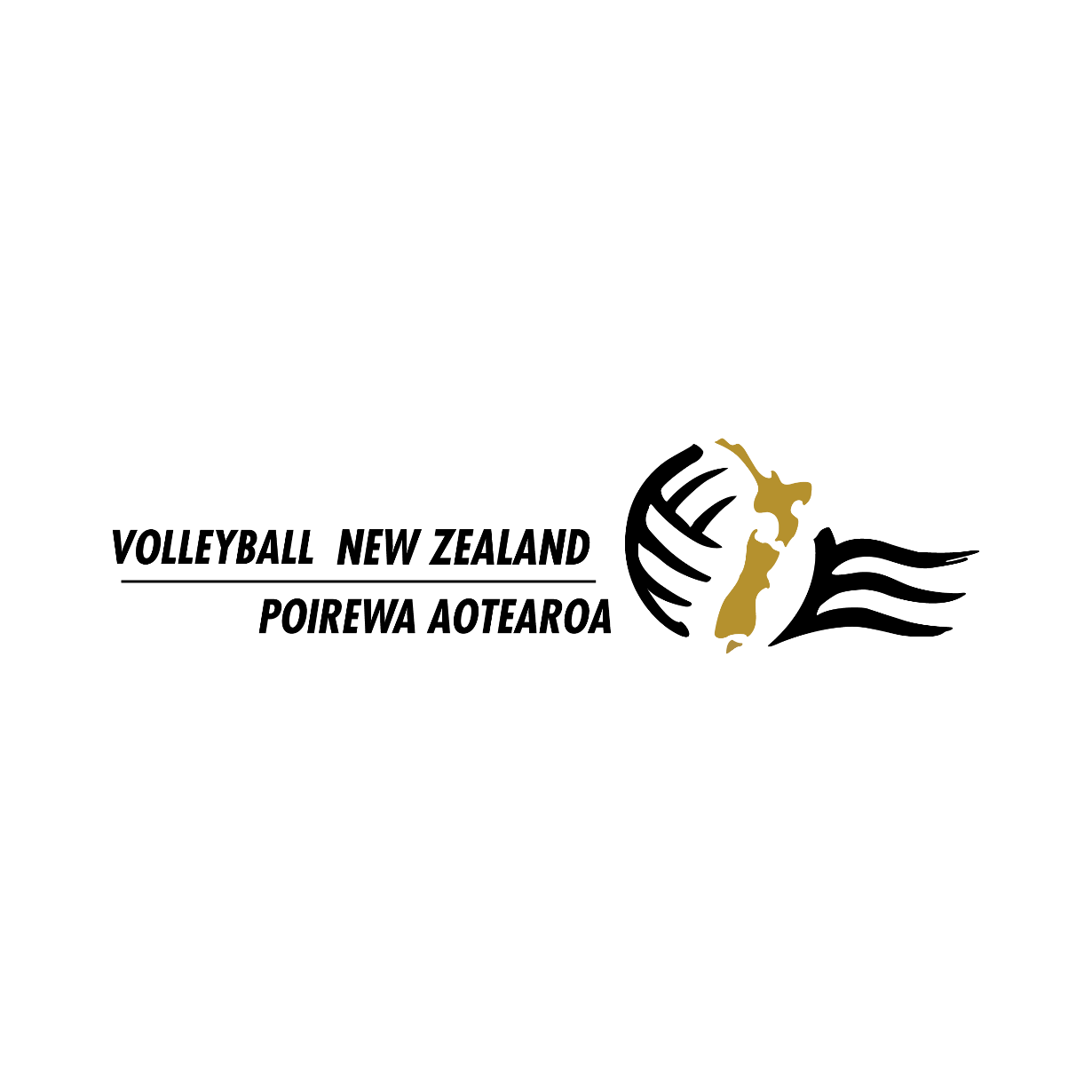 Standard Strategic Planning Process:Strategic Planning is probably one of the most important processes undertaken by any organisation, yet all too often, it is ignored or put into the ‘too hard’ basket. Undertaking the process will clarify:Where you are – Analyse and assessWhere you want to be - VisionHow you get there – Plan and ExecuteThis resource aims to outline the process in easy to understand stages, to support organisations to ‘take the plunge’. The diagrams and notes following this explanation will help to clarify the process  Key Points:The process is one of consultation it is NOT dictatorialThe opinions of ALL your stakeholders are importantThe process gives your organisation long-term directionThe completed Plan is still a working document that needs to be regularly reviewedThe alignment of your organisation to achieve the strategy is imperativeThe following process is ideally completed over a three month period but is often longer to ensure quality consultation:Step One:Staff and Board Session (2hrs)Develop Mission and Vision statementsDevelop Values and their meaning Undertake a SWOT analysisStep Two:Stakeholder Survey (3 – 4 weeks) What do they think / want?Develop and issue a Stakeholder SurveyStep Three:Stakeholder Workshop (2.5hrs)Stakeholder/ staff/ Board workshop to dig deeper into identified items Step Four:Board Strategic Plan Sub-Committee Workshop (2hrs) To develop and finalise draft plana) discuss stakeholder feedback compared to Board / staff feedbackb) draft plan developed based on the workshop outcomesStep Five:Board approve draft Strategic PlanStep Six:Draft Plan sent out to the community for consultation (3 weeks)Last chance for feedback. Good way to engage stakeholders, sponsors and funding agencies Step Seven:Board approve Strategic Plan after consultation process completedStrategic Plan formalised and communicated to allAdditional Notes:Mission StatementStates your purpose – ‘Why you exist’Vision statementStates a destination that is measurably different from current reality – ‘Where you want to be’SWOT AnalysisAnalyses your organisation’s Strengths, Weaknesses, Opportunities and ThreatsPlan Template:Strategic Outcomes are the ‘What’ we want to achieve – the Pillars of the Strategic PlanStrategic Initiatives are the ‘Actions Required’ to enable each Strategic Outcome to be achievedIf Strategic Outcomes are the ‘What’ - then KPI’s are the ‘How we know we have achieved it’KPIs must be SMART goalsRequire current situation (baseline) to allow us to identify success and changeOrganisational AlignmentStrategy Alignment ChecklistStrategy Alignment ChecklistYesNoLeadershipIs the Board supportive of the strategy?
Is Board reporting linked to the strategy?
Do we have capable leaders within the organisation?StructureIs our organisation structured into units that effectively support and deliver the strategy?PeopleDo we have the people with the right skills needed to deliver our strategy?Do our people support the strategy?Stakeholder ManagementDo we have effective communications with stakeholders?Are we communicating the new strategy to stakeholders?IncentivesIs our remuneration and rewards system aligned with the strategy?Are individual performance goals aligned with the strategy?CultureDoes our existing organisational culture (actual not espoused) support our strategy?ResourcesAre our resources aligned to the strategy?
Do we have enough resources (people, financial, time, other resources)?Support Systems and ProcessesAre our systems facilitating the effective delivery of the strategy?
Do we have adequate systems in place to monitor the strategy?Risk ManagementHave we identified the major risks associated with the strategy? Are we prepared to respond accordingly?